                           Учредитель колледжа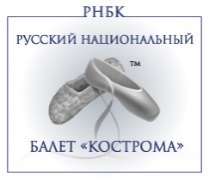 АВТОНОМНАЯ НЕКОММЕРЧЕСКАЯ ОРГАНИЗАЦИЯ«НАЦИОНАЛЬНЫЙ БАЛЕТ «КОСТРОМА»ПРОФЕССИОНАЛЬНОЕ ОБРАЗОВАТЕЛЬНОЕ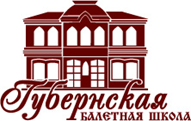 ЧАСТНОЕ УЧРЕЖДЕНИЕ«ГУБЕРНСКАЯ БАЛЕТНАЯ ШКОЛА»  (КОЛЛЕДЖ)ПРИ                                                                                                 АНО «НАЦИОНАЛЬНЫЙ БАЛЕТ «КОСТРОМА»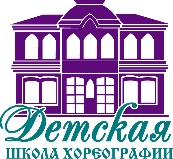 ДиректорВЕШКИНА МАРИЯ ЮРЬЕВНАЗаслуженный работник культуры Костромской области     Художественный руководительЦАРЕНКО ЮРИЙ ВАЛЕРИЕВИЧЗаслуженный деятель искусств Российской ФедерацииАвтономная некоммерческая организация «Детского и юношеского творчества «Шаг к мечте»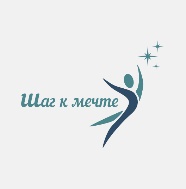 Генеральный директор КОСТЫЛЕВ КОНСТАНТИНЗаслуженный артист Российской ФедерацииКонтакты:Адрес: г. Кострома, ул. Симановского, д.70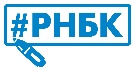 Тел. 8 (4942) 31-38-06, 8 (4942) 31-22-11     E-mail: info@gbschool.ru 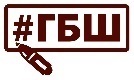 Сайты:  www.gbschool.ru www.dream-fest.ruПРОФЕССИОНАЛЬНОЕ ОБРАЗОВАТЕЛЬНОЕЧАСТНОЕ УЧРЕЖДЕНИЕ«ГУБЕРНСКАЯ БАЛЕТНАЯ ШКОЛА» (КОЛЛЕДЖ)  ПРИ АНО «НАЦИОНАЛЬНЫЙ БАЛЕТ «КОСТРОМА»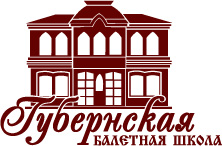        ПРОГРАММА КУРСОВ ПОВЫШЕНИЯ КВАЛИФИКАЦИИпо дополнительной профессиональной программе повышения квалификации«ОСОБЕННОСТИ ПРОЦЕССА ОБУЧЕНИЯ В РАМКАХ СИСТЕМЫ НЕПРЕРЫВНОГО ХОРЕОГРАФИЧЕСКОГО ОБРАЗОВАНИЯ»с 5 по 10 апреля 2021 годаОбъём: 72 часа  Кострома, 2021гВниманию слушателей курсов!Курсы повышения квалификации являются публичным мероприятием, на котором ведется фото и видеосъемка с целью дальнейшего использования фото и видеоматериалов на официальном сайте организатора www.gbschool.ru, а также в официальных группах организатора в социальных сетях.Фото и видеосъёмка всех уроков курсов запрещена.Освоение программы курсов в дистанционном формате проводится с помощью платформы ZOOM. Ссылка на подключение будет предоставляться на каждый урок за 15 минут до начала занятия, в течение которых необходимо будет присоединиться. Во время проведения лекций, открытых уроков и мастер-классов будет активен ZOOM-чат, в котором можно будет задать вопросы преподавателям в конце каждого открытого урока и мастер-класса. В расписании возможны измененияРасписание курсов повышения квалификации:5 апреля (понедельник)6 апреля (вторник)7 апреля (среда)8 апреля (четверг)9 апреля (пятница)10 апреля (суббота)№ п/пВремяМестопроведенияСодержание1.11.30 – 12.00Теоретический классРегистрация2.12.00 – 12.45Теоретический классВступительное слово директора Колледжа Заслуженного работника культуры РФ Вешкиной Марии Юрьевны3.13.00 – 14.30Малый зал № 1Мастер-класс «Методика построения урока народно-сценического танца в младших классах хореографической школы»Преподаватель Заслуженная артистка РФ Рубцова Ирина Валерьевна. Концертмейстер Крестова Ольга Васильевна.4.15.10 – 16.40Малый зал №1Открытый урок МДК.01.01 «Классический танец» студентов 1 курса. Преподаватель Грибанова Любава Борисовна.Концертмейстер Царевская Оксана Сергеевна.5.17.00 – 18.30Центральный залОткрытый урок МДК.01.02 «Народно-сценический танец» студентов 4 курса.Преподаватель Рубцов Алексей Михайлович. Концертмейстер Крестова Ольга Васильевна. 6.18.50 – 19.35Малый зал №2Открытый урок по учебному предмету «Гимнастика» учащихся 1 Балетного класса «ДШХ».Преподаватель Волынская Лариса Анатольевна.7.19.45 – 20.30Малый зал №1Открытый урок по учебному предмету «Ритмика» учащихся 1 Балетного класса «ДШХ».Преподаватель Грибанова Любава Борисовна.Концертмейстер Дударева Алла Олеговна.№ п/пВремяМестопроведенияСодержание1.13.00 – 14.30Малый зал №2Мастер-класс «Развитие координации и ориентирования в пространстве на уроках ритмики в начальных классах хореографической школы»Преподаватель Грибанова Любава Борисовна. Концертмейстер Дударева Алла Олеговна.2.15.10 – 16.40Малый зал №1Открытый урок МДК.01.01 «Классический танец» студентов 4 курса. Преподаватель Грибанова Любава Борисовна.Концертмейстер Царевская Оксана Сергеевна.3.16.55 – 18.25Центральный залОткрытый урок МДК.01.02 «Народно-сценический танец» студентов 1 курса (женский состав).Преподаватель Заслуженная артистка РФ Рубцова Ирина Валерьевна. Концертмейстер Крестова Ольга Васильевна. 4.19.00 – 20.30Центральный залОткрытый урок по учебному предмету «Классический танец» учащихся 4 Балетного класса «ДШХ».Преподаватель Грибанова Любава Борисовна.Концертмейстер Крестова Ольга Васильевна.№ п/пВремяМестопроведенияСодержание1.13.00 – 14.30Центральный залМастер-класс «Техника женского вращения в народно-сценическом танце».Преподаватель Заслуженная артистка РФ Рубцова Ирина Валерьевна. Концертмейстер Крестова Ольга Васильевна.2.15.00 – 16.40Малый зал №1Мастер-класс «Игровые формы в партерной хореографии для детей 5-летнего возраста».Преподаватель Чушева Наталья Викторовна. Концертмейстер Климина Инесса Семёновна.3.17.15 – 18.45Зал РНБКОткрытый урок МДК.01.03 «Историко-бытовой танец» студентов 4 курса.Преподаватель Волынская Лариса Анатольевна. 4.19.00 – 20.30Центральный залОткрытый урок по учебному предмету «Народно-сценический танец» учащихся 4 Балетного класса «ДШХ».Преподаватель Заслуженная артистка РФ Рубцова Ирина Валерьевна. Концертмейстер Крестова Ольга Васильевна.№ п/пВремяМестопроведенияСодержание1.13.00 – 14.30Центральный залМастер-класс «Хлопушки. От простого к сложному. На примере образцов наследия профессиональных коллективов».Преподаватель Рубцов Алексей Михайлович.Концертмейстер Крестова Ольга Васильевна.2.15.10 – 16.40Малый зал №1Открытый урок ПОД.07.01 «Гимнастика» студентов 1 курса.Преподаватель Волынская Лариса Анатольевна.3.16.55 – 18.25Теоретический классЛекция «Работа преподавателя хореографических дисциплин с концертмейстером».Преподаватель Рубцова Ирина Валерьевна.4.18.45 – 20.15Центральный залОткрытый урок по учебному предмету «Подготовка концертных номеров» учащихся «ДШХ» и учебной практике студентов «ГБШ».Преподаватель Рубцов Алексей Михайлович.№ п/пВремяМестопроведенияСодержание1.13.00 – 14.30Центральный залМастер-класс «Методика построения урока классического танца в младших классах хореографической школы»Преподаватель Грибанова Любава Борисовна.Концертмейстер Крестова Ольга Васильевна.2.14.45 – 16.15Теоретический классЛекция «Взаимодействие с работодателем. Актуальные требования к выпускникам».Преподаватель Вешкина Мария Юрьевна.3.17.00 – 18.30Центральный залОткрытый урок МДК.01.02 «Народно-сценический танец» студентов 1 курса (мужской состав/весь состав).Преподаватели Рубцова Ирина Валерьевна, Рубцов Алексей Михайлович.Концертмейстер Крестова Ольга Васильевна.4.18.50 – 19.35Центральный залОткрытый урок по учебному предмету «Историко-бытовой танец» учащихся 4 Балетного класса.Преподаватель Волынская Лариса Анатольевна.Концертмейстер Крестова Ольга Васильевна.5.19.45 – 20.30Центральный залОткрытый урок по учебному предмету «Современный танец» учащихся 4 Балетного класса.Преподаватель Заслуженная артистка Костромской области Рубцова Елена Леонидовна.№ п/пВремяМестопроведенияСодержание1.10.00 – 11.30Центральный залОткрытый урок ОП.06 «Танцы народов мира» (пало) студентов 1 и 4 курсов.Преподаватель Заслуженная артистка Костромской области Рубцова Елена Леонидовна.2.11.40 - 12.40Малый зал №1Открытый урок по учебным предметам «Ритмика» и «Основы партерной хореографии» учащихся Подготовительного отделения «ДШХ».Преподаватель Чушева Наталья Викторовна. Концертмейстер Климина Инесса Семёновна.3.13.45 – 15.15Центральный залОткрытый урок ОП.06 «Танцы народов мира» (фламенко) студентов 1 и 4 курсов.Преподаватель Заслуженная артистка РФ Рубцова Ирина Валерьевна.4.15.30 – 17.00Центральный залМастер-класс «Трансформация методики преподавания балетной гимнастики от начальных классов хореографической школы до выпускных классов колледжа».Преподаватель Волынская Лариса Анатольевна.5.17.15 – 18.00Центральный залИтоговая аттестация и выдача удостоверений о курсах повышения квалификации